2月25日每日一练1.《国家中长期教育改革和发展规划纲要(2010-2020)》提出，教育公平的基本要求是保障公民依法享有教育的权利，关键是( )。   [单选题]正确率：78.57%2.教育依靠自然，发展儿童天性中的潜在能力;教育的任务在于把人性中的可能性变成现实性，强调教育要“遵循自然”。提出这一教育思想的哲学家是( )。   [单选题]正确率：53.57%3.布朗芬布伦纳提出了生态系统理论，将环境看成一个不断变化的动态发展过程。生态系统包括几个系统，下面不属于布朗芬布伦纳所提到的系统是( )。   [单选题]正确率：67.86%4.杜威教育理论体系的核心部分是他的教学理论，他力图在方法论上改造传统教育，并通过他的教学理论来充分实现其教育理想，实现教育改良。杜威教学理论的基本原则是( )。   [单选题]正确率：46.43%5.行为主义心理学家华生认为:“给我一打健康的婴儿，任意挑选一位，我可以把他培养成律师、医生、科学家、商人或强盗。”这种观点属于( )。   [单选题]正确率：78.57%选项小计比例A.起点公平310.71%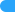 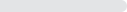 B.过程公平310.71%C.结果公平00%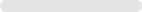 D.机会公平 (答案)2278.57%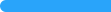 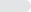 选项小计比例A.苏格拉底517.86%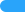 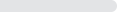 B.亚里斯多德 (答案)1553.57%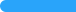 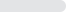 C.柏拉图517.86%D.昆体良310.71%选项小计比例A.微观系统310.71%B.文化系统 (答案)1967.86%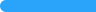 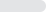 C.中间系统414.29%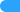 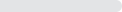 D.外层系统27.14%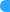 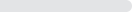 选项小计比例A.从做中学 (答案)1346.43%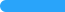 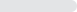 B.教育即生活1035.71%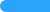 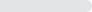 C.学校即社会00%D.教学做合一517.86%选项小计比例A.环境决定论 (答案)2278.57%B.遗传决定论00%C.社会学习论621.43%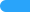 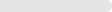 D.成熟决定论00%